PENGARUH INFLASI, PAJAK BUMI DAN BANGUNANDAN PAJAK RESTORAN TERHADAP PENDAPATAN ASLI DAERAH (PAD)KABUPATEN DELI SERDANGSKRIPSIOleh:Nurhajjah HarahapNIM 51143127JURUSAN AKUNTANS SYARI’AH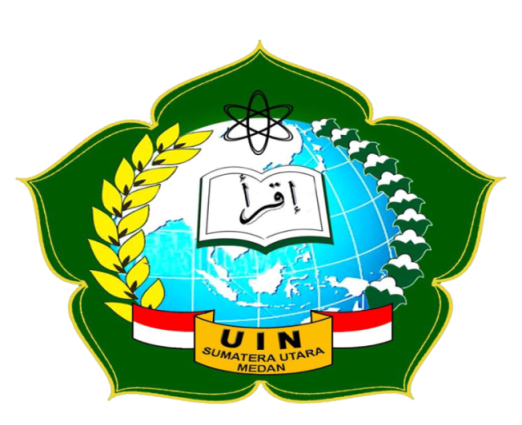 FAKULTAS EKONOMI DAN BISNIS ISLAM UNIVERSITAS ISLAM NEGERI SUMATERA UTARA MEDAN2018PENGARUH INFLASI, PAJAK BUMI DAN BANGUNANDAN PAJAK RESTORAN TERHADAP PENDAPATAN ASLI DAERAH (PAD)KABUPATEN DELI SERDANGSKRIPSIDiajukan Sebagai Salah Satu Syarat Untuk Memperoleh Gelar Sarjana Akuntansi (S.Akun) Pada Jurusan Akuntansi Syariah Fakultas Ekonomi Dan Bisnis Islam Universitas Islam Negeri Sumatera UtaraOleh:Nurhajjah HarahapNIM 51.14.3.127JURUSAN AKUNTANSI SYARI’AH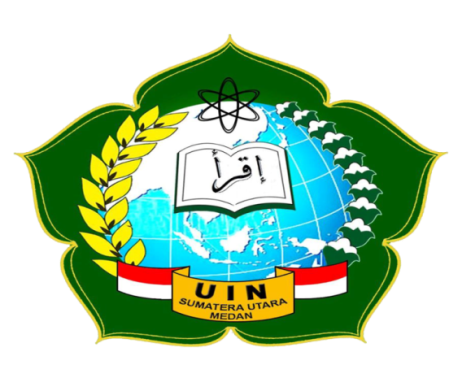 FAKULTAS EKONOMI DAN BISNIS ISLAM UNIVERSITAS ISLAM NEGERI SUMATERA UTARA MEDAN2018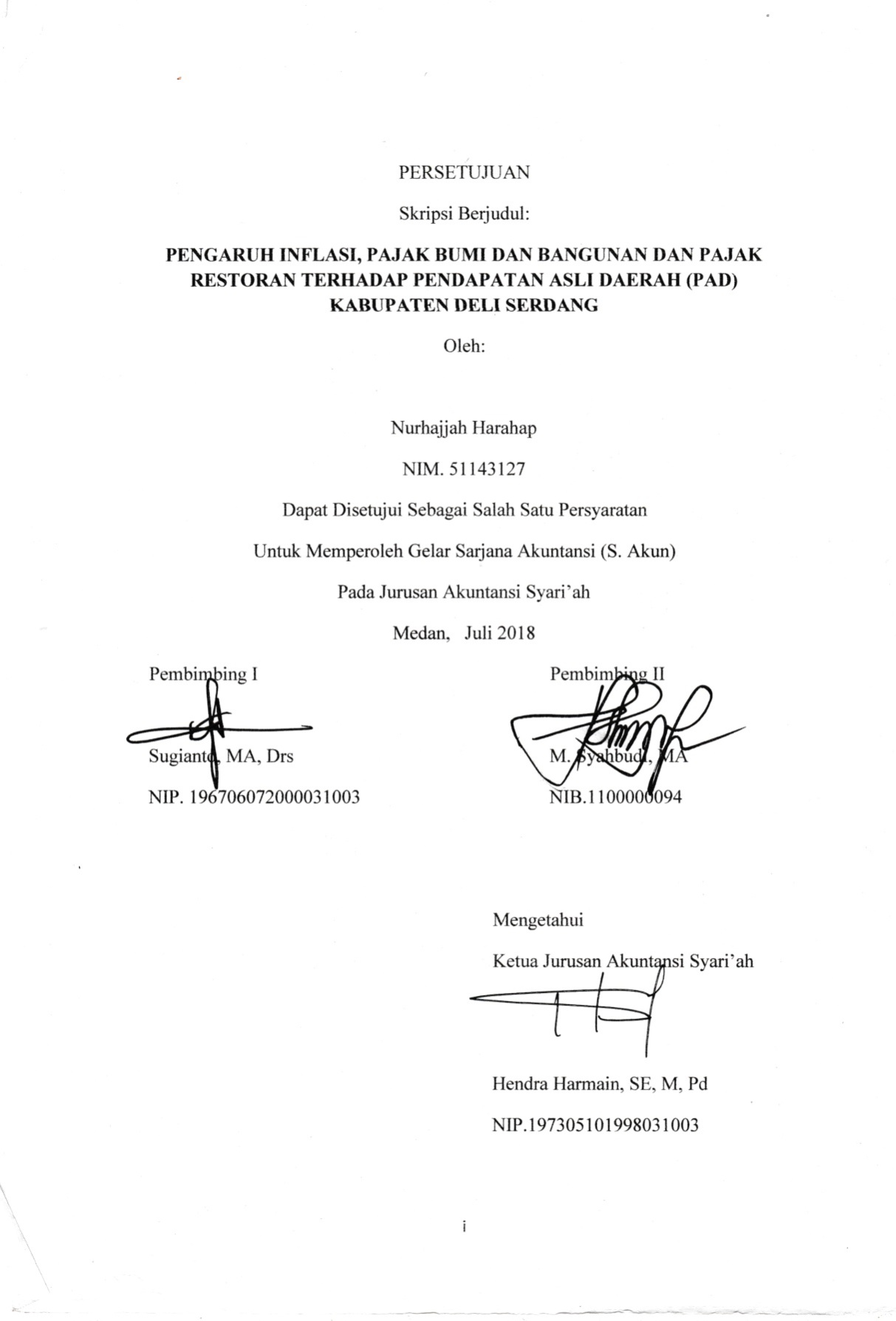 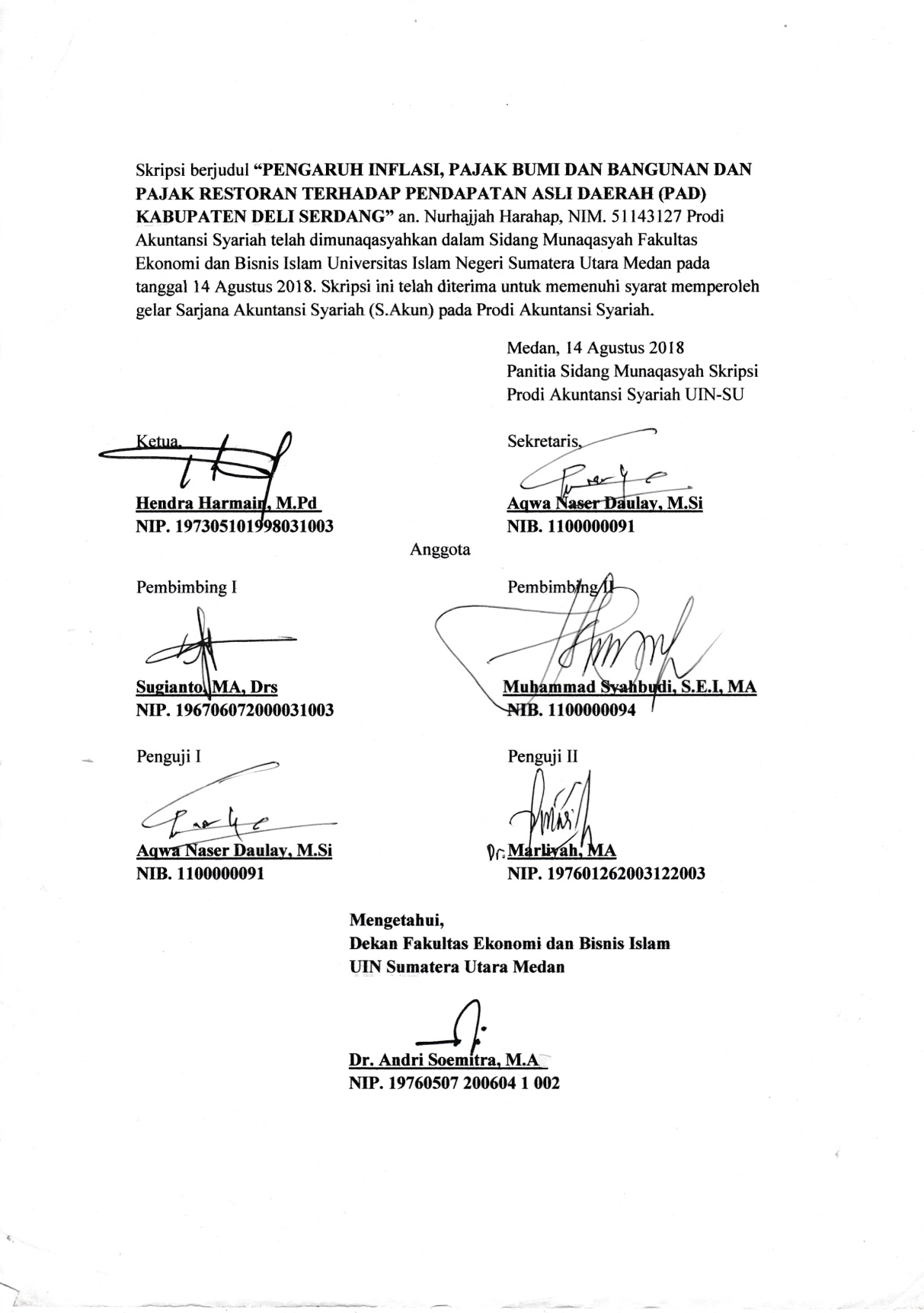 